Nomor 		: Un.3.4/KS.01.2/572/2014					23 Oktober 2014Lampiran 	:  1 (satu) bendelPerihal 		:  Permintaan Informasi Harga Barang						Kepada Yth. ............................................................................................di‘- T e m p a t – Dengan hormat,Sehubungan rencana realisasi pelaksanaan pekerjaan Belanja Modal Peralatan dan Mesin Fakultas Psikologi UIN Maulana Malik Ibrahim Malang, bersama ini kami bermaksud agar perusahaan saudara memberikan informasi tentang harga barang sesuai dengan Rencana Anggaran Biaya (RAB) yang kami lampirkan dalam surat ini.Apabila informasi harga yang saudara berikan sesuai dan kami nilai wajar, maka kami akan memberi kesempatan perusahaan saudara untuk membuat penawaran terhadap pekerjaaan tersebut.Kami harap informasi harga barang dapat kami terima paling lambat pada :Hari /tanggal 		: Selasa, 28 Oktober 2014Tempat 	: Unit Layanan Pengadaan Lantai II Gedung Rektorat UIN Maliki Malang, Jl. Gajayana 50 Malangatau penawaran tersebut bisa dikirim via e-mail ke : ulpuinmaliki@gmail.com / ulp_uinmalang@kemenag.go.id  dalam file berformat excel (.xls).Di tujukan kepada :Pejabat Pembuat Komitmen FakultasPsikologiUIN Maulana Malik Ibrahim MalangJl. Gajayana No. 50 MalangDemikian atas perhatian dan kerjasamanya yang baik, kami sampaikan terima kasih.							Pejabat Pembuat Komitmen,Endah Kurniawati P., M.PsiNIP 19750514 200003 2 003Lampiran 	: Surat Permintaan Informasi Harga Barang					Nomor		: Un.3.4/KS.01.2/572/2014					Tanggal 	: 23 Oktober 2014					Tentang	:  Pekerjaan 		 :  PengadaanBelanja Modal Peralatan dan MesinLokasi				:  UIN Maulana Malik Ibrahim MalangTahun Anggaran 	:  2014NB : *)harga sudah termasuk pajakPejabat Pembuat Komitmen,Endah Kurniawati P., M.PsiNIP 19750514 200003 2 003KEMENTERIAN AGAMA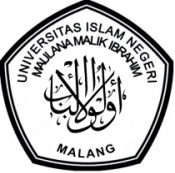 UNIVERSITAS ISLAM NEGERI MAULANA MALIK IBRAHIM MALANGJl. Gajayana No. 50 Malang 65144,  Telp. (0341) 551354, Fax. (0341) 572533 Website : www.uin-malang.ac.id E-mail : info@uin-malang.ac.idNoNamaSpesifikasiVolumeVolumeHarga Satuan (Rp)Jumlah (Rp)1MejaPimpinanBahan Partikel Board Warna Beach , Meja kantor 1 biro tanpa laci dengan pencil tray Uk. 160x75x75 + Laci sorong (3 laci + central lock) + Meja samping tanpa laci Uk. 100x50x65 + Laci gantung khusus meja samping (3 laci + central lock)3buah2Meja SekretarisDimension  P120 x L60 x T75
Panjang Meja  120 cm + Meja samping tanpa laci Uk. 100x50x65
Bahan Meja  Partikel Board
Warna Meja  Beech9buah3Kursi PimpinanBahan : Oscar 
Kaki Aluminium
Hydrolik + Tangan Kursi
Dimensi : (W) 53 x (D) 68 x (H) 118 - 126 cm3buah4Kursi SekretarisBahan : Oscar / Fabric
Frame finishing crome
Dimensi : (W) 49x (D) 42 x (H) 95 - 103 cm9buah5Kursi HadapBahan : Oscar /fabric
Kaki Aluminium
Tangan Kursi
Dimensi : (W) 53 x (D) 68 x (H) 100 cm6buah6Locker183 x 38 x 38  3 pintu 2 bh (perset) 4setJumlah Total Jumlah Total Jumlah Total Jumlah Total Jumlah Total Jumlah Total                              - 